Certificación para turismo sostenible NEPConAcreditada GSTCFORMULARIO DE APLICACIÓN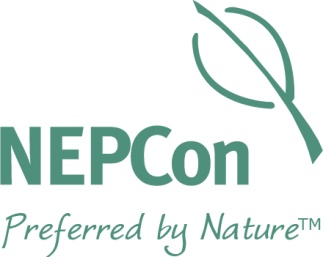 INFORMACION DE CONTACTO(Para poder procesar su aplicación, todos los campos con la leyenda REQ deben ser completados)*	Si la empresa utiliza un nombre diferente al nombre legal; favor anotarlo en forma completa, tal y como aparece en materiales públicos.**	El signatario del acuerdo debe tener suficiente autoridad legal para representar y suscribir compromisos en nombre de la empresa.2. CONTEXTO DE SU NEGOCIOAyúdenos a crear un perfil de su empresa turística para planificar su certificación.a) TIPO DE EMPRESA: Favor marque la naturaleza de su empresa: b) TIPO DE PRODUCTO/SERVICIO:c) DETALLES DE SU EMPRESA:d) UBICACIÓN:3. COMENTARIOS/NOTAS ADICIONALES_____________________________________			_____________________Firma del representante autorizado				FechaNombre Legal de la Empresa (REQ): Nombre Legal de la Empresa (REQ): Nombre Comercial* (REQ):Nombre Comercial* (REQ):Fecha de aplicación (REQ):Fecha de aplicación (REQ):Jurisdicción de la Empresa (País) (REQ):Jurisdicción de la Empresa (País) (REQ):Jurisdicción de la Empresa (País) (REQ):Tipo de Entidad Legal (S.A. u otro) (REQ):Tipo de Entidad Legal (S.A. u otro) (REQ):Jurisdicción de la Empresa (País) (REQ):Jurisdicción de la Empresa (País) (REQ):Jurisdicción de la Empresa (País) (REQ):VAT o Número de identificación tributaria (REQ):VAT o Número de identificación tributaria (REQ):Jurisdicción de la Empresa (País) (REQ):Jurisdicción de la Empresa (País) (REQ):Jurisdicción de la Empresa (País) (REQ):Contacto Principal (REQ):Contacto Principal (REQ):Cargo del contacto principal (REQ):  Cargo del contacto principal (REQ):  Cargo del contacto principal (REQ):  Signatario del Acuerdo** (REQ):Signatario del Acuerdo** (REQ):Cargo del signatario de acuerdo: (REQ):Cargo del signatario de acuerdo: (REQ):Cargo del signatario de acuerdo: (REQ):Dirección (calle y número) (REQ):Dirección (calle y número) (REQ):Ciudad:Ciudad:Depto/Prov:Depto/Prov:País:País:País:Correo electrónico:Correo electrónico:Cód Postal:Cód Postal:Cód Postal:Tel. (REQ):Fax:Sitio Web (REQ):Sitio Web (REQ):Sitio Web (REQ): Empresa privada Empresa pública Comunidad Comunidad indígena  CooperativaOtra       Servicio de hospedaje  Servicio de alimentación Tour OperadorCantidad de habitaciones (Solo Hoteles):                      Cantidad de empleados permanentes (REQ):               Cantidad de empleados no Permanentes:      Destino(s) donde opera (REQ):                      Principales tours que opera y que serán amparados en una eventual certificación (Solo Tour Operadores) (REQ):Cantidad de años en operación:      Cantidad de huéspedes o pasajeros atendidos por la empresa en los tres años anteriores al año de esta aplicación:Año 3 (más antiguo):            Año 2 (Intermedio):            Año 1 (más reciente):       Cantidad de huéspedes o pasajeros atendidos por la empresa en los tres años anteriores al año de esta aplicación:Año 3 (más antiguo):            Año 2 (Intermedio):            Año 1 (más reciente):       Cantidad de huéspedes o pasajeros atendidos por la empresa en los tres años anteriores al año de esta aplicación:Año 3 (más antiguo):            Año 2 (Intermedio):            Año 1 (más reciente):       ¿Cuántas hectáreas totales tiene la propiedad donde se ubica su empresa?       ¿Alguna porción de su propiedad ha sido destinada estrictamente a conservación o reserva natural privada?    Sí ¿Cuántas hectáreas?             No¿Se encuentra su empresa ubicada o realiza operaciones dentro de alguna área natural protegida o en su área de amortiguamiento?  Sí   No De haber respondido de manera afirmativa, por favor nombre el o las áreas protegidas:       Si lo desea, por favor provea cualquier información adicional o comentarios que considere oportunos para ayudarnos a comprender mejor el contexto de su operación:       